 Приложение 1                                                                                                        Приложение 2                                                                                     Приложение 3                                                             Приложение 4РазделРаздел10.3 Е Введение в органическую химию.10.3 Е Введение в органическую химию.10.3 Е Введение в органическую химию.10.3 Е Введение в органическую химию.10.3 Е Введение в органическую химию.Ф.И.О педагогаФ.И.О педагогаАбишева Г.Г.Абишева Г.Г.Абишева Г.Г.Абишева Г.Г.Абишева Г.Г.ДатаДатаКласс 10Класс 10Количество присутствующихКоличество присутствующихКоличество отсутствующихКоличество отсутствующихКоличество отсутствующихТема урокаТема урокаЦиклоалканы.Циклоалканы.Циклоалканы.Циклоалканы.Циклоалканы.Цели обучения в соответствии с учебной программойЦели обучения в соответствии с учебной программой10.4.2.12 знать гомологический ряд, строение, химические и физические свойства циклоалканов;10.4.2.12 знать гомологический ряд, строение, химические и физические свойства циклоалканов;10.4.2.12 знать гомологический ряд, строение, химические и физические свойства циклоалканов;10.4.2.12 знать гомологический ряд, строение, химические и физические свойства циклоалканов;10.4.2.12 знать гомологический ряд, строение, химические и физические свойства циклоалканов;Цели урокаЦели урокаОпределять гомологи  циклоалканов, составлять строение молекулы циклоалкана.Спрогнозировать температуру кипения, плавления циклоалкана, агрегатное состояние вещества.Составлять уравнения  химических  реакции на свойства циклоалканов.Определять гомологи  циклоалканов, составлять строение молекулы циклоалкана.Спрогнозировать температуру кипения, плавления циклоалкана, агрегатное состояние вещества.Составлять уравнения  химических  реакции на свойства циклоалканов.Определять гомологи  циклоалканов, составлять строение молекулы циклоалкана.Спрогнозировать температуру кипения, плавления циклоалкана, агрегатное состояние вещества.Составлять уравнения  химических  реакции на свойства циклоалканов.Определять гомологи  циклоалканов, составлять строение молекулы циклоалкана.Спрогнозировать температуру кипения, плавления циклоалкана, агрегатное состояние вещества.Составлять уравнения  химических  реакции на свойства циклоалканов.Определять гомологи  циклоалканов, составлять строение молекулы циклоалкана.Спрогнозировать температуру кипения, плавления циклоалкана, агрегатное состояние вещества.Составлять уравнения  химических  реакции на свойства циклоалканов.                                                                                  Ход урока                                                                                  Ход урока                                                                                  Ход урока                                                                                  Ход урока                                                                                  Ход урока                                                                                  Ход урока                                                                                  Ход урокаЭтап урока/ ВремяДействия педагогаДействия педагогаДействия ученикаДействия ученикаОцениваниеРесурсыминОрганизационный этап.Приветствие.Создание доброжелательной атмосферы в классе.В мире много интересного,Нам порою неизвестного.Миру знаний нет предела.Так скорее,друзья , за дело!Организационный этап.Приветствие.Создание доброжелательной атмосферы в классе.В мире много интересного,Нам порою неизвестного.Миру знаний нет предела.Так скорее,друзья , за дело!Пожелания друг другу успешной работы на уроке!Пожелания друг другу успешной работы на уроке!5 минАктуализация знаний1.ЗаданиеГрафический диктант.(Если верное утверждение-∩ Если нет –прочерк)1.Для  алканов  характерны  реакции замещения.2.Алканы обладают низкой реакционной способностью.3.Одновалентные радикалы алканов-алкилы.4.Метан это твердое вещество.Актуализация знаний1.ЗаданиеГрафический диктант.(Если верное утверждение-∩ Если нет –прочерк)1.Для  алканов  характерны  реакции замещения.2.Алканы обладают низкой реакционной способностью.3.Одновалентные радикалы алканов-алкилы.4.Метан это твердое вещество.Учащиеся отвечают на вопросы учителяУчащиеся отвечают на вопросы учителяСамооцениваниеВерно неверномин5мин5мин10 мин10мин5 мин              Мозговой штурм:Что может объединить эти картинки?учитель принимают все аргументированные варианты ответов учеников, после чего объявляет тему и цель урока.Деление на группы методом случайного выбора «Подари камемешек»Используя §68 стр 76.  учебника и ресурсы   (индивидуально)                        2.ЗаданиеЦель урока:Определять гомологи  циклоалканов, составлять строение молекулы циклоалканаК.О: Определяет  общую формулу циклоалканов.Определяет количество структурных  изомеров для циклоалканов.Уровень  мыслительных навыков:Знание и понимание.Тест:1.Какая общая формула для циклоалканов?а) СnН2n          b) CnH2n+2c) CnH2n+1      d) CnH6n-62.Сколько  структурных изомеров, являющихся циклоалканами имеют общую формулу С5Н10а) 3                   b) 4c) 5                  d)  6Дескриптор:Находит общую формулу циклоалканаОределяет количество изомеров для циклоалкана.                         Групповая работа:   Цель урока: Спрогнозировать температуру кипения, плавления циклоалкана, агрегатное состояние вещества.Уровень мыслительных навыков:синтез.К.О.Прогнозирует температуру кипения, плавления и  агрегатное состояние метилциклопентана.                   3.Задание.а)   Используя табличные  данные, спрогнозируйте, какая температура кипения , плавления будет у метилциклопентана?b)   Свяжите  табличные данные t (кипения) и t(плавления)  циклоалканов, назовите агрегатное состояние этих веществ.Уровень  мыслительных навыков: синтезЦель урока: Составлять уравнения химических уравнения по схеме.Уровень мыслительных навыков: применениеК.О.  Составляет   химические  уравнения реакции по схеме.Уравнивает коэффициенты в реакциях.                    Составьте уравнения химических реакции по схеме. ( ООП)     Гексан                                    Хлоргексан                         Циклогексан                      Бензол→ацетиленДескриптор:-.Составляет уравнение получения гексана из циклогексана иуравнивает реакцию.-Составляет уравнения получения хлоргексана из  циклогексанаи уравнивает реакцию.-Составляет уравнения получения бензола из циклогексана и уравнивает реакцию.-Составляет уравнения получения ацетилена из бензола и уравнивает реакцию4.Задание.Цель урока: Аргументировать структуру молекулы адамантана.К.ОАргументирует  стабильность и прочность молекулы адамантана.Составляет структурную формулу адамантана.Уровень мыслительных навыков: Оценка.Прочитайте текст и ответьте на вопросы:1.Обоснуйте почему адамантан обладает стабильностью и прочностью.  2.Составьте структурную формулу  адамантана , если  в его состав входит десять атомов углерода.Дескриптор:     -  Аргументирует стабильность и прочность адамантана.     - Составляет структурную формулу адамантана.Рефлексия.                          Стратегия «Фишбоун»               Заполните  скелет рыбы:Голова рыбы: ЦиклоалканыТуловище: определение циклоалкановВерхние плавники: строение,физические, химические свойств.Нижние плавники: структурные формулы, химические уравнения.Хвост: вывод.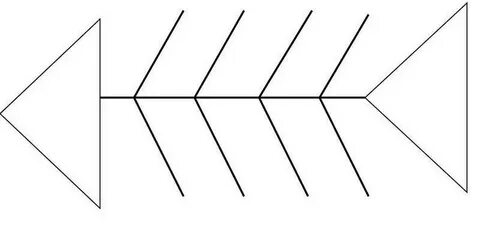 Домашнее задание : §68 №2,3Сочинить мини сказку «Физические свойства циклоалканов», «Циклоалканы  в природе»              Мозговой штурм:Что может объединить эти картинки?учитель принимают все аргументированные варианты ответов учеников, после чего объявляет тему и цель урока.Деление на группы методом случайного выбора «Подари камемешек»Используя §68 стр 76.  учебника и ресурсы   (индивидуально)                        2.ЗаданиеЦель урока:Определять гомологи  циклоалканов, составлять строение молекулы циклоалканаК.О: Определяет  общую формулу циклоалканов.Определяет количество структурных  изомеров для циклоалканов.Уровень  мыслительных навыков:Знание и понимание.Тест:1.Какая общая формула для циклоалканов?а) СnН2n          b) CnH2n+2c) CnH2n+1      d) CnH6n-62.Сколько  структурных изомеров, являющихся циклоалканами имеют общую формулу С5Н10а) 3                   b) 4c) 5                  d)  6Дескриптор:Находит общую формулу циклоалканаОределяет количество изомеров для циклоалкана.                         Групповая работа:   Цель урока: Спрогнозировать температуру кипения, плавления циклоалкана, агрегатное состояние вещества.Уровень мыслительных навыков:синтез.К.О.Прогнозирует температуру кипения, плавления и  агрегатное состояние метилциклопентана.                   3.Задание.а)   Используя табличные  данные, спрогнозируйте, какая температура кипения , плавления будет у метилциклопентана?b)   Свяжите  табличные данные t (кипения) и t(плавления)  циклоалканов, назовите агрегатное состояние этих веществ.Уровень  мыслительных навыков: синтезЦель урока: Составлять уравнения химических уравнения по схеме.Уровень мыслительных навыков: применениеК.О.  Составляет   химические  уравнения реакции по схеме.Уравнивает коэффициенты в реакциях.                    Составьте уравнения химических реакции по схеме. ( ООП)     Гексан                                    Хлоргексан                         Циклогексан                      Бензол→ацетиленДескриптор:-.Составляет уравнение получения гексана из циклогексана иуравнивает реакцию.-Составляет уравнения получения хлоргексана из  циклогексанаи уравнивает реакцию.-Составляет уравнения получения бензола из циклогексана и уравнивает реакцию.-Составляет уравнения получения ацетилена из бензола и уравнивает реакцию4.Задание.Цель урока: Аргументировать структуру молекулы адамантана.К.ОАргументирует  стабильность и прочность молекулы адамантана.Составляет структурную формулу адамантана.Уровень мыслительных навыков: Оценка.Прочитайте текст и ответьте на вопросы:1.Обоснуйте почему адамантан обладает стабильностью и прочностью.  2.Составьте структурную формулу  адамантана , если  в его состав входит десять атомов углерода.Дескриптор:     -  Аргументирует стабильность и прочность адамантана.     - Составляет структурную формулу адамантана.Рефлексия.                          Стратегия «Фишбоун»               Заполните  скелет рыбы:Голова рыбы: ЦиклоалканыТуловище: определение циклоалкановВерхние плавники: строение,физические, химические свойств.Нижние плавники: структурные формулы, химические уравнения.Хвост: вывод.Домашнее задание : §68 №2,3Сочинить мини сказку «Физические свойства циклоалканов», «Циклоалканы  в природе»Делятся на группы«Нафтены»«Алкены»«Нафтены»Выполняют задание.«Алкены»Записывают уравнения химических уравнении.Составляют структуру молекулу адамантанаЗаполняютСхему.Делятся на группы«Нафтены»«Алкены»«Нафтены»Выполняют задание.«Алкены»Записывают уравнения химических уравнении.Составляют структуру молекулу адамантанаЗаполняютСхему.Оценивание: самооценкаСамоцениваниеВзаимоцениваниеУчитель-учениквзаимооцениваниеУчебник 10 клhttps://providosiki.ru/watch/wIFWmtNAMlg/videourok-tsikloalkani/фрагментПриложение 1    https://yandex.kz/images/search?pos=3&img_url=http%3A%2F%2Fcf.ppt-online.org%2Ffiles%2Fslide%2F3%2F3ysHEGMenOrpR4BuS2dfW78txZwQI0AFqC96DN%2Fslide-9.jpg&text=%D1%82%D0%B0%D0%B1%D0%BB%D0%B8%D1%86%D0%B0%20%D1%82%D0%B5%D0%BC%D0%BF%D0%B5%D1%80%D0%B0%D1%82%D1%83%D1%80%D1%8B%20%D0%BA%D0%B8%D0%BF%D0%B5%D0%BD%D0%B8%D1%8F%20%D1%86%D0%B8%D0%BA%D0%BB%D0%BE%D0%B3%D0%B5%D0%BA%D1%81%D0%B0%D0%BD%D0%B0&lr=10291&rpt=simage&source=serpPadletПриложение 2Приложение 3Приложение 4https://him.1sept.ru/article.php?ID=199904601Цель обучения10.4.2.12 знать гомологический ряд, строение, химические и физические свойства циклоалканов;Цель урока:Определять гомологи  циклоалканов, составлять строение молекулы циклоалканаКритерии оцениванияОпределяет  общую формулу циклоалканов.Определяет количество структурных  изомеров для циклоалканов.Уровень мыслительных навыков:Знание и понимание.ЗаданиеТест:1.Какая общая формула для циклоалканов?а) СnН2n          b) CnH2n+2c) CnH2n+1      d) CnH6n-62.Сколько  структурных изомеров, являющихся циклоалканами имеют общую формулу С5Н10а) 3                   b) 4c) 5                  d)  6Дескриптор:Находит общую формулу циклоалканаОределяет количество изомеров для циклоалкана. ЗаданиеТест:1.Какая общая формула для циклоалканов?а) СnН2n          b) CnH2n+2c) CnH2n+1      d) CnH6n-62.Сколько  структурных изомеров, являющихся циклоалканами имеют общую формулу С5Н10а) 3                   b) 4c) 5                  d)  6Дескриптор:Находит общую формулу циклоалканаОределяет количество изомеров для циклоалкана. Цель обучения10.4.2.12 знать гомологический ряд, строение, химические и физические свойства циклоалканов;Цель урока:Прогнозирует температуру кипения , плавления метилциклопентана, определяет агрегатные  состояния этих веществ.  Критерии оцениванияПрогнозирует температуру кипения и плавления у метилциклопентана.На  основе данных параметров называет агрегатное состояние циклоалкана.Уровень мыслительных навыков:синтез.Задание1.Используя табличные  данные, спрогнозируйте, какая температура кипения , плавления будет у метилциклопентана?2.Используя  табличные данные t (кипения) и t(плавления)  циклоалканов, предположите  агрегатное состояние этих веществ.                                                                    Физические свойства                                  Дескриптор:              Записывает предполгагаемую  температуру кипения и плавления.               Предполагает  агрегатное состояние вещества.Задание1.Используя табличные  данные, спрогнозируйте, какая температура кипения , плавления будет у метилциклопентана?2.Используя  табличные данные t (кипения) и t(плавления)  циклоалканов, предположите  агрегатное состояние этих веществ.                                                                    Физические свойства                                  Дескриптор:              Записывает предполгагаемую  температуру кипения и плавления.               Предполагает  агрегатное состояние вещества.Цель обучения10.4.2.12 знать гомологический ряд, строение, химические и физические свойства циклоалканов;Цель урока:Составлять уравнения химических уравнения по схеме.Критерии оцениванияСоставляет   химические  уравнения реакции по схеме.Уравнивает коэффициенты в реакциях.Уровень мыслительных навыков:применение                            ЗаданиеСоставьте уравнения химических реакции по схеме, уравните их.                                                                         Гексан                                    Хлоргексан                                                                                  Циклогексан                                                                              Бензол→ацетилен      Дескриптор:1.Составляет уравнение получения гексана из циклогексана иуравнивает реакцию.2.Составляет уравнения получения хлоргексана из  циклогексанаи уравнивает реакцию.3.Составляет уравнения получения бензола из циклогексана и уравнивает реакцию.4.Составляет уравнения получения ацетилена из бензола и уравнивает реакцию.                            ЗаданиеСоставьте уравнения химических реакции по схеме, уравните их.                                                                         Гексан                                    Хлоргексан                                                                                  Циклогексан                                                                              Бензол→ацетилен      Дескриптор:1.Составляет уравнение получения гексана из циклогексана иуравнивает реакцию.2.Составляет уравнения получения хлоргексана из  циклогексанаи уравнивает реакцию.3.Составляет уравнения получения бензола из циклогексана и уравнивает реакцию.4.Составляет уравнения получения ацетилена из бензола и уравнивает реакцию.Цель обучения10.4.2.12 знать гомологический ряд, строение, химические и физические свойства циклоалканов;Цель урока:Аргументировать структуру молекулы адамантана.Критерии оценивания:Аргументирует  стабильность и прочность молекулы адамантана.Составляет структурную формулу адамантана.Уровень мыслительных навыков:оценка.                                         Задание.                                                          Прочитайте текст и ответьте на вопросы:                             Адамантан впервые получили С.Ланда и В.Махачек в 1933 г., выделив его из годонинской нефти (содержание до 0,0004%). Они же дали название этому соединению. Структура его была предложена исходя из того, что у него необычайно высокая температура плавления (269 °С) при столь небольшой молекулярной массе. Соединение, несомненно, очень красивое. Атомы углерода в нем расположены так же, как в кристаллической решетке алмаза, откуда и происходит название этого соединения (adamantos – алмаз). Структура адамантана представляет собой исключительно жесткую, но лишенную напряженности конструкцию. Все связи С–С равны 1,54 , все валентные углы – 109,5°.                                                 https://him.1sept.ru/article.php?ID=199904601                             1.Обоснуйте почему адамантан обладает стабильностью и прочностью.                              2.Составьте структурную формулу  адамантана , если  в его состав входит десять атомов углерода.                           Дескриптор:                       *  Аргументирует стабильность и прочность адамантана.                       * Составляет структурную формулу адаманта                                         Задание.                                                          Прочитайте текст и ответьте на вопросы:                             Адамантан впервые получили С.Ланда и В.Махачек в 1933 г., выделив его из годонинской нефти (содержание до 0,0004%). Они же дали название этому соединению. Структура его была предложена исходя из того, что у него необычайно высокая температура плавления (269 °С) при столь небольшой молекулярной массе. Соединение, несомненно, очень красивое. Атомы углерода в нем расположены так же, как в кристаллической решетке алмаза, откуда и происходит название этого соединения (adamantos – алмаз). Структура адамантана представляет собой исключительно жесткую, но лишенную напряженности конструкцию. Все связи С–С равны 1,54 , все валентные углы – 109,5°.                                                 https://him.1sept.ru/article.php?ID=199904601                             1.Обоснуйте почему адамантан обладает стабильностью и прочностью.                              2.Составьте структурную формулу  адамантана , если  в его состав входит десять атомов углерода.                           Дескриптор:                       *  Аргументирует стабильность и прочность адамантана.                       * Составляет структурную формулу адаманта